Unternehmensweite Verfügbarkeit der Engineering-DatenNeuer Standard verkürzt ERP-Integration um 50 %Das Software-System-Haus Aucotec hat ein neues, standardisiertes Interface zu ERP- und PLM-Systemen für seine objektorientierte Kooperationsplattform Engineering Base (EB) entwickelt. Es verkürzt die Zeit für Integrationen ebenso wie später den Datenaustausch. Nahtlos von Materialstamm bis Projektverwaltung?Enterprise Resource Planning (ERP) und Product Lifecycle Management (PLM) sind ein wesentlicher Kern moderner Unternehmenssteuerung und -administration. Je größer das Unternehmen, je komplexer dessen Produkte, desto komplexer die Aufgaben und Prozesse im ERP. Entsprechende Systeme sind mit zahlreichen Tools für verschiedene Anwendungsbereiche ausgestattet. Das erfordert versierte Fachleute.Auch das Engineering hat seine Spezialisten, die „ihre“ Systeme aus dem Effeff kennen. Für optimale Prozesssicherheit und Datenkonsistenz müssen ERP und Engineering nahtlos ineinandergreifen. Ob Materialstamm-, Stücklisten-, Dokumenten- oder Projektverwaltung: Immer sind beide Bereiche involviert und müssen sich auf aktuelle Daten verlassen können. Doch Datenübertragungen, doppelte Datenpflege und das oft erforderliche Spezialwissen zum jeweils fachfremden System sind hohe Hürden.Standard für Spezialwissen-AustauschUm den Wissensaustausch bei optimaler Datenqualität deutlich zu vereinfachen, hat Aucotec für EB die ERP/PLM Integration Platform entwickelt. Sie erfordert vom Engineering-Anwender kein spezielles ERP/PLM-Know-how. Einerseits lässt sich die Plattform an jede unternehmenseigene Middleware „andocken“, bietet aber in Zusammenarbeit mit den ERP-Experten des Aucotec-Partners It-motive und deren Datendrehscheibe Imap auch eine rundum standardisierte Integration für SAP, Windchill und TeamCenter. Das Interface bleibt auf EB-Seite immer gleich, egal welches ERP-System angebunden wird. Das reduziert Integrations- und Wartungsaufwand deutlich: Von Einrichtung über Implementierung bis Konfiguration lässt sich rund die Hälfte der üblichen Zeit für ERP-Integrationen sparen.Webservice inklusiveVom Materialstamm bis zur Projektverwaltung ist absolute Konsistenz gewährleistet für den konfigurierbaren, regelmäßigen und bidirektionalen Datenaustausch – ohne Mehrfacheingaben und Updateaufwand. Dabei arbeitet die ERP/PLM Integration Platform serviceorientiert. Die gesamte Kommunikation zwischen den Systemen kann im Hintergrund über Webservices laufen, EB muss auf dem Arbeitsplatz nicht extra gestartet werden. So lassen sich zeitbasierte Automatismen definieren, die für stets aktuelle Daten bei ERP/PLM und Engineering sorgen. Der gesamte Austauschprozess ist zudem mit EBs Workflow Assistant steuerbar, damit nichts vergessen oder übersehen werden kann. Link zum Bildmaterial*: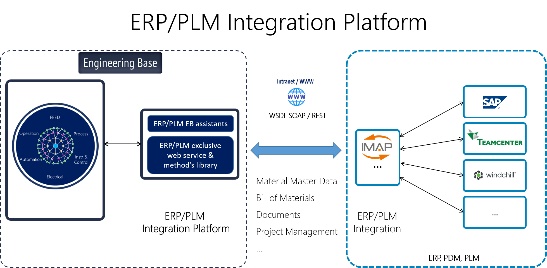 BU: ERP/PLM Integration Platform von Aucotec: Webbasierter Datenaustausch zwischen ERP und Engineering, ohne fachfremdes Toolwissen. Die Implementierung erfordert nur 50 % der sonst üblichen Zeit. (Bild: AUCOTEC AG)*Dieses Bild ist geschützt. Es darf zu redaktionellen Zwecken im Zusammenhang mit Aucotec verwendet werden.Bei Abdruck bitten wir um ein Belegexemplar. Vielen Dank!AUCOTEC AG, Hannoversche Straße 105, 30916 Isernhagen, www.aucotec.com Presse- und Öffentlichkeitsarbeit, Johanna Kiesel (jki@aucotec.com, +49(0)511-6103186)___________________________________________________________________________Die Aucotec AG entwickelt Engineering-Software für den gesamten Lebenszyklus von Maschinen, Anlagen und mobilen Systemen – mit mehr als 35 Jahren Erfahrung. Die Lösungen reichen vom Fließbild über die Leit- und Elektrotechnik in Großanlagen bis zum modularen Bordnetz in der Automobilindustrie. Aucotec-Software ist weltweit im Einsatz. Zu Aucotec mit Zentrale in Hannover gehören noch sechs weitere Standorte in Deutschland sowie Tochtergesellschaften in China, Südkorea, Frankreich, Großbritannien, Italien, Österreich, Polen, Schweden, Norwegen und den USA. Darüber hinaus sichert ein globales Partner-Netzwerk lokalen Support überall auf der Welt.